Wir, unsere Lehrer, unsere Schule! So schätzen wir das ein! 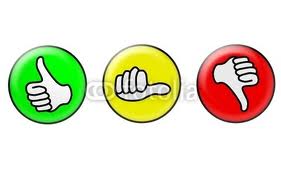 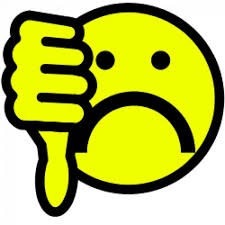 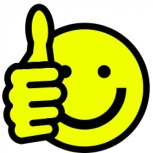 Hier habt ihr Platz für eigene Bemerkungen!Wunsch: Klassenfahrt – (4 x), - sauberes WC (Jungs) (2 x), - Snackautomat in der Schule, Wunsch: - mehr Sitzmöglichkeiten auf dem Schulhof (4 x), -Sonnenschutz – (2 x), -Beschäftigungsmöglichkeiten für die Großen (2 x), -AG sind zu lang, -mehr Computerstunden,  -wir haben coole und höfliche Lehrer, -die Schule ist cool Wunsch: Fitnessgeräte für den hinteren Hof  (2 x) , -nur bis 14:30 Uhr Unterricht, nicht bis 15:00 Uhr Unterricht, -kein Ganztag mehr- (2 x), -Verbesserung des Klassenklimas, - Hausaufgabenzeit 45 Minuten, -Mittagspause 20 Minuten, -Essenraum für die Schüler, welche kein Mittagessen bezahlt haben, -Schüleraufsicht für die Hofpausen wieder einführen, -AG´s nur 15 Minuten lang, Torben macht mich und andere Schüler runter, Wunsch: kein Mobbing mehr, -weniger Unterricht, Klasse:Datum:Trifft voll zu!Trifft teilweise zu!Trifft nur wenig oder gar nicht zu!Schule allgemeinSchule allgemeinSchule allgemeinSchule allgemein1. Wir fühlen uns in unserer Schule wohl. 7/ 12/4/3       262/ 6/6            141/1                   22. Alle gehen meist rücksichtsvoll und freundlich miteinander um.2/1/2                 59/16/6/1        321/4                   53. Probleme und Konflikte lösen wir gewaltfrei. Unsere      Lehrer helfen uns dabei.7/ 16/2/2       272/1/7/1          111/1/2                 44. Unsere Schule ist freundlich, hell und sauber. Alle nötigen     Unterrichts- und Lernmaterialien stehen zur Verfügung.5/13/4/3        255/5/7              175. Wir sind zufrieden mit den durchgeführten Wandertagen,     Unterrichtsgängen und Klassenfahrten.8/17/8/3        362/1/3                 66. Bei allen geplanten Veranstaltungen dürfen wir unsere     Vorschläge einbringen und uns an der Vorbereitung        beteiligen.9/14/4/3        301/4/5              102                         27. Die Traditionen, die an unserer Schule gepflegt werden,      gefallen uns. (Sportfest, Hochsprung mit Musik,      Nonensolympiade, Lesewettbewerb ………)9/15/4/2        301/3/6/1          111                         19. Unsere Eltern sind mit den Lehrern in ständiger      Verbindung und wissen über unsere Lernergebnisse, Ziele      des Lernens und geplante Aktivitäten Bescheid.5/15/7/3       305/3/4            1210. Unsere Schulleitung kümmert sich, wenn nötig, wenn        Probleme auftreten.9/17/4/3       331/1/6               81                     1UnterrichtUnterrichtUnterrichtUnterricht1. Unsere Lehrer sind freundlich zu uns.7/13/6/2        283/5/4/1          131                      12. Unsere Lehrer sind verständnisvoll und hilfsbereit.10/17/6/2      35   1/3/1             52                       23. Unsere Lehrer haben Geduld mit uns.8/11/4/1        242/7/5/2          162                       24. Unsere Lehrer bewerten unsere Leistungen fair.7/18/8/3        362/1                     31/2                   35. Unsere Lehrer loben uns für gute Leistungen.9/18/5/3        351/4                     52                        26. Wenn wir etwas falsch machen, dann erklären uns unsere     Lehrer wie wir es richtig machen sollen.8/17/6/2        332/1/4/1             81                        17. Unsere Lehrer haben ein offenes Ohr für unsere Probleme.9/15/5/3        321/3/5                 91                        18. Unsere Lehrer gestalten den Unterricht so, dass wir den      Lernstoff verstehen.7/12/1/2        222/6/10/1        191                         19. Der Unterricht ist meist abwechslungsreich und     interessant.4/13/3/3        336/5/5              163                        310. Unsere Lehrer können sich in der Klasse durchsetzen.6/14/4            244/4/6/3          171                         111. Unsere Lehrer können Störungen des Unterrichts        unterbinden.7/9/3               193/8/7/3          211/1                     212. Unsere Lehrer gehen bei entstandenen Konflikten        geduldig mit uns um. Sie schlichten Streitigkeiten in der        Klasse.5/15/4/3        273/3/6              122/1                     313. Unsere Lehrer behandeln Jungen und Mädchen gleich.7/14/4/3        283/4/7              1414. Unsere Lehrer behandeln alle Schüler in der Klasse gleich.7/11/3/2        233/7/7/1          181                         115. Unsere Lehrer geben zu, wenn sie einen Fehler gemacht        haben.8/18/5/3        342/4                     62                         216. Wir haben ein gutes Verhältnis zu unseren Lehrern.      !9/14/7/2        321/4/2/1             81                         1Ganztag (nur Klassen 7-10)       = 24 Schüler *innen Ganztag (nur Klassen 7-10)       = 24 Schüler *innen Ganztag (nur Klassen 7-10)       = 24 Schüler *innen Ganztag (nur Klassen 7-10)       = 24 Schüler *innen Die AG-Angebote sind vielfältig. Es gibt genügend Angebote. 10/5/3            186                         6Die AG-en entsprechen unseren Interessen. Es ist für jeden etwas dabei.9/7/3               191/4                     5Die Arbeit in den AG-en macht Spaß. Die AG-Leiter gehen auf uns ein.5/4/3               125/7                   12Den Tagesablauf an den AG- Tagen finden wir gut und sinnvoll. (Ankommezeit, Mittagsband, Aufenthalt in der Schule bis 15.00 Uhr)8/3/3               141/5                     61/3                     4